Corresponding Author* and Second AuthorArticle titleAbstract: Please put the short abstract here. The abstract gives the reader an overall view of the contents of the full paper. The length should not normally exceed 200 words and must not contain any ﬁgures, graphics or tables. The abstract is updated in the submission process. All ﬁnal abstracts will also be published on the homepage of the Finnish Society of Automation and included in the conference program booklet. Submissions include extended abstracts, draft papers, full papers, short papers, presentation slides and posters. For scientiﬁc papers, the review continues as a peer review at Open Engineering.Keywords: keywords, keywords*Corresponding Author: Corresponding Author: Aﬃl, E-mail: email@email.eduSecond Author: Aﬃl, E-mail: email@email.eduIntroductionThree types of papers can be oﬀered to the conference (Fig. 1):– Traditional/industrial papers can be written in Finnish, English or Swedish. Interesting case reports are welcomed as well. The presentation at the conference will be accepted based on the extended abstract. Optionally, the authors can also submit full papers which are reviewed for publication in the conference proceedings published by the Finnish Society of Automation.– 	Scientiﬁc papers must be written in English and will be accepted for presentation based on a peer review of the draft papers. The full papers are not allowed to be published in the conference proceedings. Only the short and extended abstracts will be available at the conference. Thereafter, the revised versions of the papers will be submitted to Open Engineering journal for further peer review. The conference committee can issue supplement or correction requests for these papers. Accepted and published papers can be used as parts of a thesis or a dissertation.– 	Student/discussion papers should follow the writing guidelines of scientiﬁc papers when applicable. The ﬁnal guidelines will be available in review phase.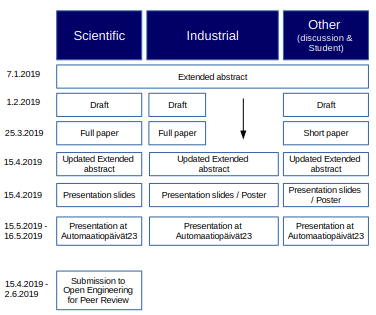 Fig. 1. Timeline of Automaatiopäivät23 conferenceSubmissions proceed through following steps (Fig. 1):– The ﬁrst submission includes title and preliminary extended abstract (Section 2). The attached ﬁles (abstract / draft papers) are optional is this stage. – 	Conference papers are submitted as draft papers for the review. The review comments are used in revising the papers into ﬁnal camera ready manuscripts (Section 3).– 	Scientiﬁc review papers are submitted by the authors to Open Engineering (Section 6).The scientiﬁc papers will be presented orally. The conference committee selects the oral and poster presentations for other types of papers. The conference committee can also change the paper type after the review.Papers are published in the following levels of detail:– Short abstracts are included in the conference program.– 	All extended abstracts are published in a book of abstracts at the organizer’s website www.automaatioseura.ﬁ.– 	Traditional and industrial papers will be published in the conference proceedings at the website at the organizer’s website www.automaatioseura.ﬁ.– 	Selected student / discussion papers can be published as short journal papers (TBD).– 	Scientiﬁc review papers accepted for Automation in Finland 2019 Special Issue are published only by Open Engineering.All ﬁnal extended abstracts, ﬁnal camera ready papers and revised peer-reviewed papers should follow the paper writing guide (Section 7). Submission deadlines are given at the conference website.Extended abstractsThe extended abstracts are mandatory for all types ofpapers. They should be structured into the followingsections:– 	Title which clearly indicates the research topics.–	Authors, names institute, country and email address. The ﬁrst/presenting author is responsible for ensuring that all authors have agreed to be coauthors.– 	Keywords (3-5)– 	Background, Aims, Materials and Methods, (Results, Conclusions).– 	Figures and tables are allowed.– 	Maximum length of the abstract is about 700 wordsThe extended abstracts are the ﬁrst submissions and the preliminary ones are updated for the publication. For all the accepted submissions, the ﬁnal extended abstracts are published in the book of abstracts (Fig. 1).Conference paperFull seminar papers for Automaatiopäivät23 2019, excluding scientiﬁc review papers, will be published at the organizer’s website www.automaatioseura.ﬁ. Both the short and extended abstracts will also be published on the Internet, they should be updated to the ﬁnal version.Please use the following instructions when writing the abstract and the full paper. You can copy these instructions, delete the contents and use them as a template. Alternatively, you can open a new document and copy the format of this document manually. If you use some text-processing program other than Word, you will have to use the latter option.The instructions (this ﬁle) is available a paper model (AP23_pdf), latex source (AP23_paper.tex) and word ﬁle (AP23_paper.docx). The LaTeX processing requires dgruyter_author.sty and the bibliography can be prepared alternatively with Bibtex. An example bib ﬁle references.bib is available. The ﬁle AP23_paper.zip includes package for LaTeX processing e.g. in Overleaf(https://www.overleaf.com/).Student and discussion papersDraft papers are required for the student and discussion papers. Further information of publishing will be submitted in the paper review phase.Presentations and postersPresentations and posters are needed to make the sessions smoothly operating.Open Engineering6.1 Choice of reviewersThe Editor responsible for a given area of engineering, turns to experts of the subject for opinion. Research articles and communications are reviewed by minimum two reviewers, review papers by at least three.6.2 Suggestions from authorsAuthors are requested to suggest persons competent to review their manuscript. However, please note that this will be treated only as a suggestion, the ﬁnal selection of reviewers is exclusively the Editor’s decision. The reviewers remain anonymous in any case.The Editor is fully responsible for decision about the manuscript. The ﬁnal decision, whether to accept or reject a paper, rests with him/her. The Managing Editor only communicates the ﬁnal decision and informs the author about further processing. 6.3 Revised manuscript submissionWhen revision of a manuscript is requested, authors should return the revised version of their manuscript as soon as possible. Prompt action may ensure fast publication, if the paper is ﬁnally accepted for publication in journal. If it is the ﬁrst revision of an article authors need to return their revised manuscript within 28 days. If it is the second revision authors need to return their revised manuscript within 14 days. If these deadlines are no met, and no speciﬁc arrangements for completion have been made with the Editor, the manuscript will be treated as a new one and will receive a new identiﬁcation code along with a new registration date.6.4 Final proofreadingAuthors will receive a PDF ﬁle with the edited version of their manuscript for ﬁnal proofreading. This is the last opportunity to view an article before its publication on the journal’s web site. No changes or modiﬁcations can be introduced once it is published. Thus authors are requested to check their proof pages carefully against manuscript within 3 working days and prepare a separate document containing list of all the changes that should be introduced. Authors are sometimes asked to provide additional comments and explanations in response to remarks and queries from the language and technical editors. In case the authors do not deliver the list of corrections to proofs in the requested time the manuscript will be published as is.6.5 ReprintsBecause the journal is published in an Open Access model, and has no printed version, the authors receive no reprints.6.6 ErratumIf any errors are detected in the published material they should be reported to the Managing Editor. The corresponding authors should send appropriate corrected material to the Managing Editor via email. This material will be considered for publication in form of erratum.6.7 CopyrightAll authors retain copyright, unless – due to their local circumstances – their work is not copyrighted. The non-commercial use of each article will be governed by the Creative Commons Attribution-NonCommercial-NoDerivs license. The corresponding author grants DeGruyter Open the exclusive license to commercial use of the article, by signing the License to Publish. Scanned copy of license should be sent by e-mail to the Managing Editor of the journal, as soon as possible.Paper writing guide7.1 Paper elements1. title page with:(a) title (short title),(b) full name(s) of author(s),(c) name and address of workplace(s),(d) personal e-mail address(es),2. abstract,3. up-to ﬁve keywords,4. text,5. reference lists.7.1.1 AbstractAn abstract must accompany every article. It should be a brief summary of the signiﬁcant items of the main paper. An abstract should give concise information about the content of the core idea of your paper. It should be informative and not only present the general scope of the paper but also indicate the main results and conclusions. An abstract should not normally exceed 200 words. It should not contain literature citations or allusions to the tables or illustrations. All non-standard symbols and abbreviations should be deﬁned.In combination with the title and key-words, the abstract is an indicator of the content of the paper. Authors should remember that on-line systems rely heavily on the content of titles and abstracts to identify articles in electronic bibliographic databases and search engines. They are therefore requested to take great care in preparing these elements.7.1.2 Text7.1.2.1 General rules for writing– use simple and declarative sentences, avoid long sentences, in which the meaning may be lost by complicated construction;– 	be concise, avoid idle words;– 	make your argumentation complete; use commonly understood terms; deﬁne all non-standard symbols and abbreviations when you introduce them;– 	explain all acronyms and abbreviations when they ﬁrst appear in the text;– 	use all units consistently throughout the article;– 	be self-critical as you review your drafts.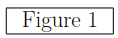 Fig. 2. A ﬁgure caption should be placed below the figure.7.1.2.2 Structure of a paperResearch papers and review articles should follow a strict structure. Generally a standard scientiﬁc paper is divided into:– introduction: you present the subject of your paper clearly, you indicate the scope of the subject, you present the goals of your paper and ﬁnally the organization of your paper;– main text: you present all important elements of your scientiﬁc message;– conclusion: you summarize your paper.Experimental part and/or calculations should be pre-sented in suﬃcient details to enable reader to repeatthe original work.7.1.2.3 Footnotes/End-notes/AcknowledgmentsWe encourage authors to restrict the use of footnotes. If necessary, please make end-notes rather than footnotes. Allowable footnotes/end-notes may include:– 	the designation of the corresponding author of the paper;– 	the current address of an author (if diﬀerent from that shown in the aﬃliation);– 	traditional footnote content.7.1.2.4 TablesAuthors should use tables only to achieve concise presentation, or where the information cannot be given satisfactorily in other ways. Tables should be numbered consecutively using Arabic numerals and referred to inthe text by number. Each table should have an explanatory caption which should be as concise as possible.7.1.2.5 FiguresAuthors may use line diagrams and photographs to illustrate theses from their text. The ﬁgures should be clear, easy to read and of good quality. Styles and fonts should match those in the main body of the article. All ﬁgures must be mentioned in the text in consecutive order and be numbered with Arabic numerals.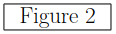 Fig. 3. A ﬁgure caption for Fig. 3.7.1.2.6 TypesettingType main text in roman (upright) font. The chemical symbols and compounds, units of measure, most multi-letter operators and functions should are written in roman upright as well. The variables, constants, symbols for particles, most single-letter operators, axes and planes, channels, types (e.g., n, p), bands, geometric points, angles, lines, chemical preﬁxes, symmetry designations, transitions, critical points, color centers, quantum-state symbols in spectroscopy, and most single-letter abbreviations should be written in roman italic. Boldface roman type is reserved for indicating vectors and in some special cases matrices.7.1.2.7 Mathematical symbolsThe multiplication signs are reserved for a vector product (A× B) and simple dot product (A⋅ B). The only exception are numbers expressed in scientiﬁc notation(9.7× 103 MeV).7.1.2.8 UnitsUnits and dimensions should be expressed according to the metric system and SI units. This system is based on: meter (m), second (s), kilogram (kg), ampere (A), kelvin (K), mole (mol), and candela (cd). Most units are spaced oﬀ from the number, e.g. 12 mV. The only exceptions are:1%, 1%, 1°C, 1°, 1’, 1".Decimal multiples or sub-multiples of units are indicated by the use of preﬁxesµ=10−6, m=10−3, c=10−2, d=10−1, da=101, h=102,k=103, M=106, G=109, etc.Compound units are written as4221.9 J kg−1 K−1 or 4221.9 J/(kg K),with a thin space between unit parts. Authors should indicate precisely in the main text where tables and ﬁgures should be inserted, if these elements are given at the end in the original version of the manuscript (or supplied in separate ﬁles). If this information is not provided along with the manuscript, we will assume that the ﬁgures and/or tables should be insert at the closest position to ﬁrst reference to them in the published paper.7.1.2.9 Multimedia and imagesAuthors can attach ﬁles in most popular formats, including (for example):– 	images in BMP, GIF, JPEG formats,– 	multimedia ﬁles in MPEG or AVI formats.However please keep to ﬁle types that are read by standard media players (e.g. RealPlayer, Quicktime, Windows Media Player) and/or standard oﬃce applications (Adobe Acrobat Reader, Microsoft Oﬃce etc.).Your attachments may be accessible through links to external locations or to our internal locations (if you choose the second option, please remember to send us your attachments).Please remember that your images, video and animation clips are intended for Internet use and we need to consider the needs of users with slow Internet connections. Please try to minimize ﬁle sizes by using a lower resolution or number of colors for images and animations (as long as the material is still clear). To help you in formatting your images (including tables and ﬁgures) or multimedia ﬁles, please submit your paper with separate attachments, which are used in your paper.7.1.2.10 English languageJournal is published only in English. Make sure that your manuscripts are clearly and grammatically written. Please note that authors who are not native-speakers of English can be provided with help in rewriting their contribution in correct English. Try to prepare your manuscript in an easily readable style; this will help avoid severe misunderstandings which might lead to rejection of the paper.7.1.3 Reference listA complete reference should give the reader enough information to ﬁnd the relevant article. All authors (unless there are six or more) should be named in the citation. If there are six or more, list the name of the ﬁrst six authors followed by “et al.”. Please pay particular attention to spelling, capitalization and punctuation here. Completeness of references is the responsibility of the authors. A complete reference should comprise the following:7.1.3.1 Reference to an article in a journalElements to cite: Author’s Surname Intials., – if more authors, see examples below,Title of paper, Title of journal – abbreviated according to the ISI standards1, year of publication, volume number, page or article number. Please supply DOI or URL for e-version of the papers. See Refs. [1, 2] for example.7.1.3.2 Reference to a bookElements to cite: Author’s Surname Initials., Title, Edition – if not the ﬁrst (Publisher, Place of publication, Year of publication) [3].7.1.3.3 Reference to a part/chapter bookElements to cite: Author’s Surname Initials., Title of chapter, In: Editor’s Surname Editor’s Initials. (Ed.), Book Title, Edition – if not the ﬁrst, Publisher, Place of publication, Year of publication page number [4].7.1.3.4 Reference to a conference proceedingsElements to cite: Surname Author’s Initials., Title of paper, In: Editor’s Surname Editor’s Initials. (Ed.), Conference, (date, place town and country) of conference), Publisher, place of publication, year of publication, page number [5].1 http://images.isiknowledge.com/WOK46/help/WOS/0-9_abrvjt.html7.1.3.5 Reference to a thesisElements to cite: Author’s Surname Initials. , D.Sc./Ph.D./M.Sc./B.Sc. thesis, University, town, country, year of publication [6].7.1.3.6 Reference to an article in a newspaperElements to cite: Surname Author’s Initials., Tltle of pa-per, Newspaper Title, date of publication, page number[7, 8].7.1.3.7 Reference to a patentElements to cite: Originator, Series designation which may include full date [9].7.1.3.8 Reference to a standardElements to cite: Standard symbol and number, Title[10, 11].Please add language of publication for materials which are not written in English. Indicate materials accepting for publications by adding “(in press)”. Please avoid references to unpublished materials, private communication and web pages.You should make sure the information is correct so that the linking reference service may link abstracts electronically. For the same reason please separate each reference from the others. Before submitting your article, please ensure you have checked your paper for any relevant references you may have missed.7.1.4 Submission formatsManuscripts for journal should be submitted in the LATEX format with ﬁgures in EPS, PDF or PNG format.7.1.5 Supplementary dataYou can also submit any supplementary data ﬁles as well. These may include long tables (in HTML or plain TXT format) or movies (preferably in AVI format).References[1] 	Kulig P., Zabel B. A., Dubin G., Allen S.J., Ohyama T., Potempa J., et al., Staphylococcus aureus-derived staphopain B, a potent cysteine protease activator of plasma chemerin, J. Immunol., 2007, 178, 3713-3720[2] 	Kulig P., Zabel B. A., Dubin G., Allen S.J., Ohyama T., Potempa J., et al., Staphylococcus aureus-derived staphopain B, a potent cysteine protease activator of plasma chemerin, J. Immunol., (in press), DOI: 12.3412/01[3]	 Sambrook J., Russell D. W., Molecular cloning - a labolatory manual, 3rd ed., Cold Springs Harbor Laboratory Press, Cold Springs Harbor, 2001[4] 	Wilcock P.R., The ﬂow, the bed, and the transport: interaction in ﬂume and ﬁeld. In: Mosley M.P. (Ed.), Gravel-Bed Rivers V, New Zealand Hydrological Society Inc., Wellington, 2001, 183–220[5] 	Salim S., Jayaratne R., Studies on hydrodynamic erosion with soil protrusion apparatus, In: Valentine E.M., Apelt C.J., Ball J., Chanson H., Cox R., Ettema R., et al. (Ed.), Proceedings of the 34th World Congress of the International Association for Hydro- Environment Research and Engineering (26 June – 1 July 2011, Brisbane, Australia), Engineers Australia, Brisbane, 2011, 3761-3768[6] 	Agutter A. J., Analysis of sigma factors in S. aureus, PhD thesis, Edinburgh University, Edinburgh, UK, 1995[7] 	Sherwin A., The post-genomic era, The Times, 13 July 2007, 1-2[8] 	Dzierzanowski M., Horyzonty, Wprost, 8 July 2007, 18 (in Polish)[9] 	Philip Morris Inc., European patent application 0021165 A1, 7 January 1981[10] 	ISO 2108:1992, Information and documentation — International standard book numbering (ISBN)[11]	ISO/TR 9544:1988, Information processing — Computer-assisted publishing — Vocabulary